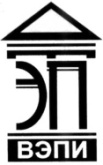 Автономная некоммерческая образовательная организациявысшего образования«Воронежский экономико-правовой институт»(АНОО ВО «ВЭПИ»)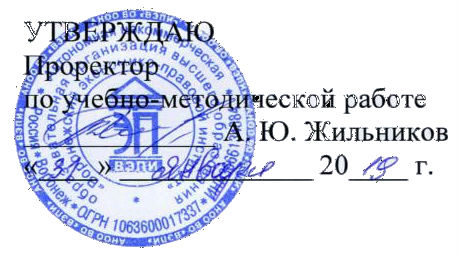 ФОНД ОЦЕНОЧНЫХ СРЕДСТВ ПО ДИСЦИПЛИНЕ (МОДУЛЮ)	Б1.Б.05 Физическая культура и спорт	(наименование дисциплины (модуля))	38.03.02. Менеджмент	(код и наименование направления подготовки)Направленность (профиль) 	Менеджмент организации		(наименование направленности (профиля))Квалификация выпускника 	Бакалавр		(наименование квалификации)Форма обучения 	Очная, заочная		(очная, очно-заочная, заочная)Рекомендован к использованию Филиалами АНОО ВО «ВЭПИ»	Воронеж2019Фонд оценочных средств по дисциплине (модулю) рассмотрен и одобрен на заседании кафедры психологии, год начала подготовки – 2019.Протокол заседания от « 25 »  января  2019 г. №  5Фонд оценочных средств по дисциплине (модулю) согласован со следующими представителями работодателей или их объединений, направление деятельности которых соответствует области профессиональной деятельности, к которой готовятся обучающиеся: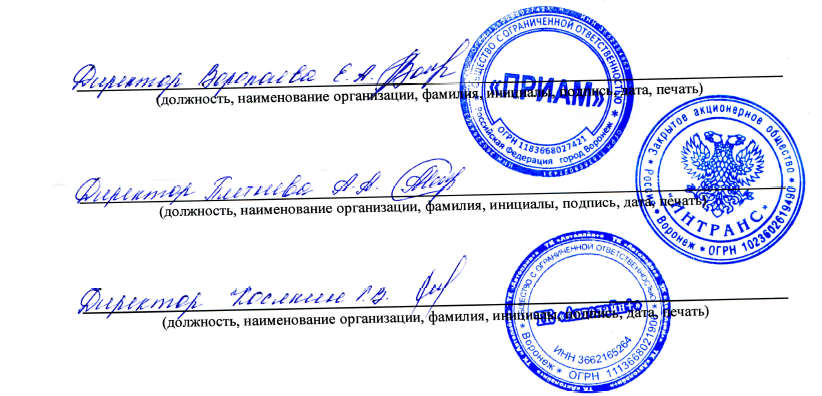 Заведующий кафедрой                              	Л.В. Абдалина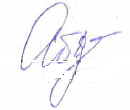 Разработчики: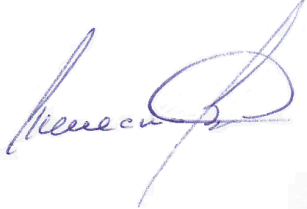 Доцент									       В.С. Шелестов1. Перечень компетенций с указанием этапов их формирования в процессе освоения ОП ВОЦелью проведения дисциплины Б1.Б.05 «Физическая культура	 и спорт» является достижение следующих результатов обучения:В формировании данных компетенций также участвуют следующие дисциплины (модули), практики и ГИА образовательной программы 
(по семестрам (курсам) их изучения):- для очной формы обучения:- для заочной формы обучения:Этап дисциплины (модуля) Б1.Б.05 «Физическая культура	 и спорт» в формировании компетенций соответствует:- для очной формы обучения – 1 семестру;- для заочной формы обучения – 1 курсу.2. Показатели и критерии оценивания компетенций на различных этапах их формирования, шкалы оцениванияПоказателями оценивания компетенций являются следующие результаты обучения:Порядок оценки освоения обучающимися учебного материала определяется содержанием следующих разделов дисциплины (модуля):Критерии оценивания результатов обучения для текущего контроля успеваемости и промежуточной аттестации по дисциплинеШкала оценивания рефератаШкала оценивания устного опросаКритерии оценивания нормативов:Критерии оценивания ответа на билет:	Критерии «зачтено»: 		- даны исчерпывающие и обоснованные ответы на все поставленные вопросы, правильно и рационально решены соответствующие задачи;в ответах выделялось главное;ответы были четкими и краткими, а мысли излагались в логической последовательности;показано умение самостоятельно анализировать факты, события, явления, процессы в их взаимосвязи;показаны знания, умения и владения по компетенциям дисциплины Критерии «не зачтено» - обучающийся не демонстрирует знания, умения и навыки по компетенциям дисциплины.3. Типовые контрольные задания или иные материалы, необходимые для оценки знаний, умений, навыков и (или) опыта деятельности, характеризующих этапы формирования компетенцийТиповые вопросы для устного опросаРоль физкультуры и спорта в развитии обществаСоциальные функции физкультуры и спортаФизкультура как средство сохранения и укрепления здоровьяПонятие «здоровье» и его критерии.Условия окружающей среды.Система знаний о здоровье.Методика оценки работоспособности.Гимнастика для глаз.Основа методики самомассажа.Оценка коррекции телосложения.Развитие физических качеств.Контроль за состоянием здоровья.Обстоятельства, общие для всех людей и построенных на базисных принципах организации и содержания здорового образа жизни.Факторы образа жизниОтношение к здоровьюПравила техники безопасности. Правила подбора и хранения инвентаря.Здоровье человека и влияние на него физических упражненийВлияние питания на здоровьеГигиенические и этические нормыПрофилактика травматизма при занятиях фитнесомПриемы самомассажа и релаксацииСтроевая стойкаОсновная стойка.Техника безопасности при проведении занятий по настольному теннису.Правила игры в настольный теннис.Перечень тем рефератовПонятие о двигательных качествах, их виды. Взаимосвязь физических качеств и способностей. Общие закономерности развития двигательных качеств.Сила и методы развития силовых способностей. Правила нормирования нагрузки и отдыха при использовании силовых упражнений в рамках отдельного занятия и серии занятий.Быстрота и методика ее развития. Факторы, определяющие уровень развития и проявления скоростных способностей. Критерии и способы оценки скоростных способностей.Развитие скоростно-силовых способностей. Формы их проявления. Оценка. Основные требования.Понятие о выносливости.Критерии и способы оценки выносливости.Понятие о координационных способностях человека и методика их развития. Типичные признаки упражнений, являющихся основными средствами развития координационных способностей.Гибкость и методика ее развития. Виды гибкости и факторы, определяющие уровень развития и проявления гибкости. Критерии и способы оценки гибкости. Возрастные этапы, наиболее благоприятные для направленного воздействия на развитие гибкости.Коррекция развития отдельных систем организма средствами физической культуры и спорта.Методика занятий физической культурой и спортом в зависимости от индивидуальных особенностей организма.Методика проведения занятия по аэробике, шейпингу.Классический, восстановительный и спортивный массажи.Техника основных движений и методика их обучения в избранном виде физкультурно-спортивной деятельности.Методика коррекции строения тела человека средствами физической культуры и спорта.Профессионально-прикладная физическая культура обучающихся профессионального различного профиля.Методические основы построения индивидуальных тренировочных программ для лиц разного уровня подготовленности и здоровья.Особенности занятий физической культурой и спортом женщин.Шейпинг в укреплении здоровья и в формировании гармоничного телосложения.Дыхательная гимнастика А. Стрельниковой и К. Бутейко.Атлетическая гимнастика В. ДикуляОсобенности занятий физической культурой и спортом лиц разного возраста.Варианты комплексов физических упражнений для повышения работоспособности в своей будущей профессии.Комплексы упражнений для беременных женщин.Ценностные ориентации и отношение обучающихся к физической культуре и спорту. Общие принципы формирования физической культуры человека.Регулирование массы тела при занятиях физическими упражнениями. Правила выбора и применение упражнений, направленных преимущественно на увеличение мышечной массы.Физиологические механизмы и закономерности совершенствования отдельных систем организма под воздействием направленной физической тренировки (нервно-мышечную систему, опорно-двигательный аппарат, систему дыхания и кровообращения).Особенности использования средств физической культуры для оптимизации работоспособности, профилактика нервно-эмоционального и психофизического утомления обучающихся, повышения эффективности учебного труда.Характеристика функций спорта в современном обществе. Негативные явления в спорте. Разновидности современного спорта.Спортивные результаты и система спортивных соревнований. Факторы, обуславливающие динамику роста спортивных достижений.Спортивные соревнования и их функции. Виды спортивных соревнований. Регламентация и способы проведения различных соревнований.Основные виды спортивной подготовки. Соревновательные, специально-подготовительные и обще-подготовительные упражнения как основные специфические средства подготовки.Методы спортивной тренировки, их содержание и характерные особенности.Понятие о физической подготовке спортсмена, ее виды, взаимосвязь. Основные задачи и содержание.Техническая подготовка. Объективные критерии оценки. Основы методики.Тактическая подготовка как педагогический процесс, направленный на овладение рациональными способами ведения соревновательной борьбы спортсменом или командой. Особенности тактики в различных видах спорта.Психологическая подготовка спортсмена, ее содержание, виды и значение. Задачи, средства и методы общей и специальной психологической подготовки.Интеллектуальная подготовка спортсмена, ее значение и место в процессе тренировки, связь с другими видами подготовки.Перспективное, текущее и оперативное планирование подготовки спортсмена. Основные пути достижения необходимой структуры подготовленности занимающихся. Контроль за эффективностью тренировочных занятий.Типовые задания для сдачи нормативов1. Игра накатом слева по левой диагонали2. Игра накатом справа по правой диагонали3. Игра накатом слева по прямой4. Игра накатом справа по прямой5. Игра накатом и смэш.6. «Треугольник накатом справа7. «Треугольник накатом слева»8. «Малый треугольник накатом справа»9. «Малый треугольник накатом слева»10. «Восьмерка»11. «Перескок в левом углу»12. «Веер накатом справа»13. «Веер накатом слева»14. «Веер накатом слева с перескоком»15. «Веер с игрой только справа»16. «Двойной веер»Поднимание туловища, Отжимание, Приседание за 1 мин, Поднятие ног за 1 мин,Упражнения по коррекции и нарушений осанки,Отведение рук и ног, наклоны, прогибы, повороты, выкруты до ощущения легких болевых ощущений; то же с небольшими отягощениями, гимнастической палкой, мячом.Различные виды прыжков со скакалкой с постепенным увеличением продолжи­тельности и скорости прыжков.Типовые вопросы к зачетуРоль физической культуры в развитии человека.Возможности физической культуры в развитии и формировании основных качеств и свойств личности.Изменения, происходящие в организме человека при систематических занятиях физическими упражнениями, спортом, туризмом.Контроль и самоконтроль в процессе самостоятельных занятий физической культурой и спортом.Физическое (соматическое) здоровье, методика поддержания и сохранения.Физическая культура в профилактике различных заболеваний человека.Физическая культура в рекреации и реабилитации человека.Методика проведения занятий по физической культуре силовой направленности.Физическая культура и Олимпийское движение.Методика занятий физическими упражнениями в различных оздоровительных системах.Традиционные и восточные системы оздоровления человека.Методика составления конспекта урока по избранной физкультурно-спортивной деятельности.Роль физических упражнений в режиме дня обучающихся.Утомление и восстановление организма. Роль физических упражнений в регулировании этих состояний.Физическая культура молодой матери.Методика использования дыхательной гимнастики.Профессионально-прикладная физическая культура обучающихся профессионального различного профиля.Оптимальный двигательный режим – один из важнейших факторов сохранения и укрепления здоровья. Методы определения физической работоспособности и подготовленности человека.Методические основы построения индивидуальных тренировочных программ для лиц разного уровня подготовленности и здоровья.Олимпийские и не олимпийские виды спорта. История олимпиад, спартакиад и Игр «Доброй воли».Физические упражнения в режиме дня обучающийся.Нормы двигательной активности для лиц разной подготовленности и уровня здоровья.Взаимосвязь движения и здоровья.Методы контроля состояния организма и оценки уровня физического здоровья.Преимущества и недостатки упражнений аэробной направленности.Основы здорового образа и стиля жизни.Пульсовой режим и дозирование физической нагрузки при занятиях физической культурой в зависимости от пола, Возраста, уровня здоровья и физической подготовленностью.Основные факторы, определяющие профессионально-прикладную физическую подготовку будущего специалиста.Методика проведения производственной гимнастики с учетом будущей профессии.Базовые комплексы упражнений, используемые в домашних тренажерах.Структура физической культуры.Материальные и духовные ценности физической культуры.Социальные ценности и функции физической культуры.Роль физической культуры в современном обществе. Уровень развития физической культуры в России.Предмет, задачи и содержание учебного курса «Физическая культура», его роль и место в системе высшего профессионального образования. Физическая культура студенческой молодежи.Физическая культура как вид культуры личности и общества. Физическая культура и спорт в образе жизни обучающихся.Значение естественных факторов внешней среды (солнечная радиация, воздушная и водная среда, средне- и высокогорье) для закаливания и оздоровления человека.Возникновение и развитие физической культуры и спорта.Нормы двигательной активности человека.Методика упражнений, способствующих уменьшению веса тела и оптимизации его структурных компонентов.Биоэнергетика физкультурно-спортивной деятельности.Общая характеристика утомления. Явное и скрытое утомление. Причины возникновения утомления.Общая характеристика восстановления. Суперкомпенсация.Тренированность и перетренированность спортсменов.Здоровье в системе человеческих ценностей. Понятие «здоровье и болезнь». Основные компоненты и факторы здоровья. Здоровый и нездоровый образ жизни. Основные составляющие здорового образа жизни.Принципы, средства и способы закаливания, как одного из действующих факторов здорового образа жизни.Понятие о двигательных качествах, их виды. Взаимосвязь физических качеств и способностей. Общие закономерности развития двигательных качеств.Сила и методы развития силовых способностей. Правила нормирования нагрузки и отдыха при использовании силовых упражнений в рамках отдельного занятия и серии занятий.Быстрота и методика ее развития. Факторы, определяющие уровень развития и проявления скоростных способностей4. Методические материалы, определяющие процедуры оценивания знаний, умений, навыков и (или) опыта деятельности, характеризующих этапы формирования компетенцийЗачет служит формой проверки выполнения обучающимися освоения учебного материала дисциплины (модуля), в соответствии с утвержденными программами и оценочными материалами.Результаты сдачи зачета оцениваются по шкале: «зачтено», «не зачтено».В целях поощрения обучающихся за систематическую активную работу на учебных занятиях и на основании успешного прохождения текущего контроля и внутрисеместровой аттестации допускается выставление зачетной оценки без процедуры сдачи зачета.Зачет принимается педагогическими работниками в соответствии с закрепленной учебной нагрузкой на учебный год. В случае отсутствия по объективным причинам педагогического работника, принимающего зачет, заведующий кафедрой поручает его проведение педагогическому работнику, имеющему необходимую квалификацию. Результаты зачета заносятся в зачетно-экзаменационную ведомость. Если обучающийся не явился на зачет, в ведомости напротив фамилии обучающегося делается запись «не явился». Неявка на зачет без уважительной причины приравнивается к оценке «не зачтено».В зачетную книжку выставляется соответствующая оценка, полученная обучающимся. Заполнение зачетной книжки до внесения соответствующей оценки в ведомость не разрешается. Оценка «не зачтено» в зачетную книжку не ставится.Зачетно-экзаменационная ведомость сдается в деканат в день проведения зачета. 5. Материалы для компьютерного тестирования обучающихся в рамках проведения контроля наличия у обучающихся сформированных результатов обучения по дисциплинеОбщие критерии оцениванияВариант 1Номер вопроса и проверка сформированной компетенцииКлюч ответовЗадание № 1Компонентами здорового образа жизни являются:Ответ:1. Прием энергетических коктейлей2. Походы в ночной клуб3. Правильное питание и режим дня4. Физические нагрузки и вредные привычкиЗадание № 2Что является одним из основных физических качеств?Ответ:1. внимание2. работоспособность3. сила4. здоровьеЗадание № 3С чего начинается игра в баскетболе?Ответ:1. со времени, указанного в расписании игр2. с начала разминки3. с приветствия команд4. спорным броском в центральном кругеЗадание № 4С какого расстояния футболисты пробивают «пенальти»?Ответ:1. 9 м2. 10 м3. 11 м4. 12 мЗадание № 5Какие продукты необходимо употреблять каждый день?Ответ:1. Овощи, фрукты и мясные продукты2. Каши и молочные продукты3. Копченую колбасу4. СладостиЗадание № 6Что такое кросс?Ответ:1. бег с ускорением2. бег по искусственной дорожке стадиона3. бег по пересеченной местности4. разбег перед прыжкомЗадание № 7Когда произошло основание Международного олимпийского комитета?Ответ:1. 18902. 18943. 18924. 1896Задание № 8Что является талисманом Олимпийских игр?Ответ:1. изображение Олимпийского флага2. изображение пяти сплетенных колец3. изображение животного, популярного в стране, проводящей Олимпиаду4. изображение памятника архитектуры, популярного в стране, проводящей ОлимпиадуЗадание № 9Здоровый образ жизни – это:Ответ:1. Способ жизнедеятельности индивида, направленный на увеличение продолжительности жизни;2. Культурный феномен, выраженный в заботе о здоровье как высшей ценности;3. Способ жизнедеятельности, связанный с отказом от вредных привычек;4. Жизненная позиция, при которой активность индивида выражается в систематическом занятии физическими упражнениями.Задание № 10Какая мышца сокращается самопроизвольно?Ответ:1. Сердечная мышца;2. Ромбовидная мышца;3. Икроножная мышца;4. Трапециевидная мышца.Задание № 11Какой вид физической активности наиболее доступен начинающим?Ответ:1. Бокс;2. Ходьба;3. Плавание;4. Тяжелая атлетика.Задание № 12Каковы задачи мышечной релаксации?Ответ:1. Увеличение длины мышечных волокон;2. Увеличение толщины мышечных волокон;3. Выведение продуктов распада из работавших мышц;4. Снятие напряжения.Задание № 13Какую пользу приносит утренняя гимнастика?Ответ:1. Снижает активность физического состояния;2. Способствует усилению кровообращения и обмена веществ;3. Повышает работоспособность;4. Ухудшает настроение.Задание № 14Назовите основные принципы «Волевой гимнастикиОтвет:1. Ни о чем не думать;2. Повторять упражнение всего 2 раза;3. Сознательно напрягать соответствующие мышцы;4. Имитировать преодоление того или иного сопротивления.Задание № 15Назовите базовые упражнения для развития мышц ногОтвет:1. Прыжки;2. Приседания;3. Сгибание и разгибание рук в упоре лежа;4. Подтягивание в висе.Задание № 16Назовите правила правильного положения при сидении на стулеОтвет:1. Держать верхнюю часть спины и шею прямо;2. Чаще менять положение ног;3. Сидеть, закинув ногу за ногу;4. Сидеть долго в одном положении.Задание № 17Какая рекомендуется последовательность закаливающих процедур:Ответ:1. Контрастный душ, обливание, прогулки на воздухе;2. Обтирание снегом, воздушные ванны, купание в проруби;3. Прогулки на воздухе, душ, закаливание в парной;4. Воздушные ванны, обтирание, обливание.Задание № 18При каких условиях вес человека будет стабильным?Ответ:1. При получении количества энергии равной расходуемой;2. При ежедневных активных занятиях спортом;3. При получении недостаточного количества калорий;4. При получении с пищей больше энергии, чем организм может использовать.Задание № 19Первые Олимпийские игры современности были проведены:Ответ:1. 1896 в Греции;2. 1734 в Риме;3. 1928 в Москве; 4. 1900 в Китае.Задание № 20Основным источником энергии для мышечного волокна являются:Ответ:1. жиры; 2. углеводы; 3. белки; 4. все вместе.ВАРИАНТ 2Номер вопроса и проверка сформированной компетенцииКлюч ответовЗадание № 1Как двигательная активность влияет на организм?Ответ:1. Повышает жизненные силы и функциональные возможности;2. Позволяет меньше расходовать калории для поддержания оптимального веса;3. Понижает выносливость и работоспособность;4. Уменьшает количество лет.Задание № 2Основное средство физического воспитания?Ответ:1. учебные занятия;2. физические упражнения;3. средства обучения;4. средства закаливания.Задание № 3Какова польза от занятий циклическими видами?Ответ:1. Повышают силовые способности;2. Увеличивают количество жировой ткани;3. Улучшают потребление организмом кислорода;4. Увеличивают эффективность работы сердца.Задание № 4Что такое двигательное умение?Ответ:1. уровень владения знаниями о движениях;2. уровень владения двигательным действием;3. уровень владения тактической подготовкой;4. уровень владения системой движений.Задание № 5Что в легкой атлетике делают с ядром?Ответ:1. метают;2. бросают;3. толкают;4. запускают.Задание № 6Какие из данных упражнений являются базовыми упражнениями для развития мышц рук и плечевого поясаОтвет:1. Поднимание ног и таза лежа на спине;2. Повороты и наклоны туловища;3. Отжимания;4. Подтягивание в висе на перекладине.Задание № 7Что означает термин «Олимпиада»?Ответ:1. четырехлетний период между Олимпийскими играми;2. первый год четырехлетия, наступление которого празднуют Олимпийские игры;3. синоним Олимпийских игр;4. соревнования, проводимые во время Олимпийских игр.Задание № 8Через решение каких задач происходит реализация цели физического воспитания?Ответ:1. двигательных, гигиенических и просветительских задач;2. закаливающих, психологических и философских задач;3. задач развития дыхательной и сердечно – сосудистой систем;4. оздоровительных, образовательных и воспитательных задач.Задание № 9Какой элемент спортивной культуры включает в себя отношение человека к спорту?Ответ:1. Интегративно-познавательный;2. Ценностно-деятельностный;3. Деятельностно-организующий;4. Ценносто-ориентационный.Задание № 10В чем проявляется утомление?Ответ:1. Ощущается прилив сил2. Улучшается память3. Уменьшается сила и выносливость мышц4. Улучшается координацияЗадание № 11Какую пользу приносят занятия циклическими видами?Ответ:1. Повышают силовые способности2. Увеличивают количество жировой ткани3. Улучшают потребление организмом кислорода4. Увеличивают эффективность работы сердцаЗадание № 12Что является основными задачами специальной физической подготовки (СФП)?Ответ:1. Развитие силы;2. Развитие выносливости;3. Совершенствование физических качеств, характерных для данного вида спорта;4. Преимущественное развитие двигательных навыков, необходимых для совершенствования данного вида спорта.Задание № 13Как правильно дышать при выполнении упражнений?Ответ:1. Задерживать дыхание;2. Не обращать внимания на дыхание;3. Ритмично;4. Сочетать дыхание с движением рук, ног, туловища.Задание № 14Определите классификацию упражнений по анатомическому признакуОтвет:1. Упражнения для развития гибкости;2. Упражнения для развития качества силы;3. Упражнения для мышц ног;4. Упражнения для туловища (спины и брюшного пресса).Задание № 15Для устранения отрицательных последствий от длительного пребывания в сидячем положении рекомендуется соблюдать следующие правилаОтвет:1. сидеть так, чтобы колени располагались значительно выше бедер;2. стараться не двигаться в течение нескольких часов;3. сидеть неподвижно не более 20 минут;4. держать спину и шею ровно.Задание № 16При первых обливаниях рекомендуется использовать воду с температуройОтвет:1. +30С, в дальнейшем повышая температуру воды2. +50С, в дальнейшем снижая температуру воды3. +50С, в дальнейшем повышая температуру воды4. +30С, в дальнейшем снижая температуру водыЗадание № 17Назовите виды воздушных ванн:Ответ:1. Горячие;2. Индифферентные;3. Ледяные;4. Летние.Задание № 18Назовите продукты с низким гликемическим индексом?Ответ:1. Свекла;2. Бананы;3. Греча;4. Макароны.Задание № 19Московская Олимпиада была проведена:Ответ:1. 1956 г.;2. 1938 г.;3. 1972 г.;4. 1980 г.Задание № 20Понятие, отражающее прикладную направленность физического воспитания:Ответ:1. физическое воспитание; 2. физическое состояние;3. физическая подготовка; 4. физическая нагрузка.ВАРИАНТ 3Номер вопроса и проверка сформированной компетенцииКлюч ответовЗадание № 1Сколько по времени следует выдерживать между плотным приемом пищи и началом беговых упражнений?Ответ:1. 4 часа2. 2 часа3. 1 час4. 10 минутЗадание № 2Какое физическое качество получает свое развитие при длительном беге в медленном темпе?Ответы:1. сила;2. выносливость;3. быстрота;4. ловкость.Задание № 3Сколько игроков баскетбольной команды может одновременно находиться на площадке.Ответ:1. 5;2. 6;3. 7;4. 4.Задание № 4Какова должна быть продолжительность ходьбы, чтобы достичь оздоровительного эффекта?Ответ:1. не менее 30 минут;2. более 5 часов;3. не более 10 минут;4. не более 30 минут.Задание № 5Перечислите основные упражнения для развития мышц туловища (спины и брюшного пресса):Ответ:1. Поднимание верхней части туловища в положении лежа на спине;2. Поднимание ног и таза лежа на спине;3. Прыжки;4. Подтягивание в висе на перекладине.Задание № 6В каком году был создан Российский Олимпийский Комитет?Ответ:1. 1908 году;2. 1911 году;3. 1912 году;4. 1916 году.Задание № 7Перечислите главные физические качестваОтвет:1. координация, выносливость, гибкость, сила, быстрота;2. ловкость, сила, быстрота, выносливость, гибкость;3. общая выносливость, силовая выносливость, быстрота, сила, ловкость;4. общая выносливость, силовая выносливость, гибкость, быстрота, ловкость.Задание № 8Физическая культура как специфический вид социальной детельности по своей природе:Ответ:1. Однонаправлена;2. Полифункциональна;3. Монокультурна;4. Директивна.Задание № 9Физическая культура – это:Ответ:1. Учреждения и блага, созданные для интенсивного использования физических упражнений в рамках соревновательной деятельности;2. Специфическая философия жизни, включающая в себя духовное содержание спорта;3. Совокупность общественных идей (целей, форм, мероприятий), существенных для физического совершенствования человека;4. Совокупность социально приобретенных навыков поддержания хорошей физической формы.Задание № 10Какие виды деятельности относятся к ациклическим физическим упражнениям?Ответ:1. Кувырок;2. Толкание ядра;3. Ходьба на лыжах;4. Езда на велосипеде.Задание № 11Что является главным на начальном этапе тренировки в оздоровительной ходьбе и беге?Ответ:1. Техника передвижения;2. Скорость передвижения;3. Время пребывания на дистанции;4. Подбор правильной обуви.Задание № 12Из каких частей состоит учебно-тренировочное занятие?Ответ:1. Основная;2. Подготовительная;3. Заключительная;4. Дополнительная.Задание № 13Сколько раз рекомендуется повторять каждое упражнение утренней гимнастики?Ответ:1. Сколько захочется;2. 2-4 раза;3. Более 20-30 раз;4. Не менее 8-12 раз.Задание № 14Назовите основные упражнения для развития мышц туловища (спины и брюшного пресса):Ответ:1. Поднимание верхней части туловища в положении лежа на спине;2. Поднимание ног и таза лежа на спине;3. Прыжки;4. Подтягивание в висе на перекладине.Задание № 15Чем является динамическая физкультурная минутка для работников умственного труда?Ответ:1. Средством развития физических качеств;2. Средством, способствующим снижению возбудимости ЦНС и анализаторных систем, снятию резко выраженных нервно-эмоциональных состояний;3. Средством повышения работоспособности;4. Средством, способствующим нормализации мозгового и периферического кровообращения.Задание № 16Какие факторы влияют на закаливающий эффект воздухом?Ответ:1. День недели;2. Время суток;3. Температура воздуха;4. Влажность.Задание № 17Какую пищу называют «органической», «живой»?Ответ:1. Мясо;2. Морепродукты;3. Овощи;4. Орехи.Задание № 18Какие продукты имеют большую энергетическую ценность?Ответ:1. Орехи;2. Масло сливочное;3. Картофель;4. Яйца.Задание № 19Дайте определение физической культуры:Ответ:1. Физическая культура удовлетворяет биологические потребности;2. Физическая культура – средство отдыха;3. Физическая культура – специфический процесс и результат человеческой деятельности, средство и способ физического совершенствования личности;4. Физическая культура – средство физической подготовки.Задание № 20Процесс психофизической подготовки к будущей профессиональной деятельности называется:Ответ:1. профессиональная подготовка; 2. профессионально-прикладная подготовка;3. профессионально-прикладная физическая подготовка; 4. спортивно – техническая подготовка.ВАРИАНТ 4Номер вопроса и проверка сформированной компетенцииКлюч ответовЗадание № 1Что является древнейшей формой организации физической культурыОтвет:1. бега;2. единоборство;3. соревнования на колесницах;4. игры.Задание № 2Что рекомендуют во время занятий?Ответ:1. Долго отдыхать после каждого упражнения;2. Пополнять растраченные калории едой и напитками;3. Больше активно двигаться;4. Правильно сочетать нагрузку и интервалы отдыха по пульсу.Задание № 3Что из ниже перечисленного является вредными привычками?Ответ:1. Курение;2. Прием алкоголя и наркотиков;3. Прогулки за городом;4. Занятия танцами.Задание № 4Как звучит аббревиатура Международной федерации футбола?Ответ:1. УЕФА;2. ФИФА;3. ФИБА;4. ФИЛА.Задание № 5Где и когда впервые в нашей стране состоялись Олимпийские игры?Ответ:1. планировались в 1944 году, но были отменены из-за 2 мировой войны;2. в 1976 году в Сочи;3. в 1980 году в Москве;4. пока еще не проводились.Задание № 6Как называется временное снижение работоспособности?Ответ:1. усталость;2. напряжение;3. утомление;4. передозировка.Задание № 7Каков порядок организации Олимпийских игр? Они состоят из…Ответ:1. соревнований между странами;2. соревнований по зимним или летним видам спорта;3. зимних и летних Игр Олимпиады;4. открытия, соревнований, награждения участников и закрытия.Задание № 8Каково соотношение понятий «спорт» и «физическая культура»?Ответ:1. Это синонимы, используемые для обозначения одного вида деятельности;2. Физическая культура – это направление спортивной деятельности;3. Физическая культура – это часть общей культуры личности, а спорт – явление социальное;4. Спорт является доминирующей формой проявления физической культуры.Задание № 9Физическая культура и спорт приобретают в России черты социального института:Ответ:1. В конце 20-х годов XX столетия;2. В 30-е годы ХХ столетия;3. В 40-е годы ХХ столетия;4. в 50-е годы ХХ столетия.Задание № 10Назовите преимущества занятий оздоровительной ходьбой:Ответ:1. Быстрое достижение оздоровительного эффекта2. Монотонность занятий ходьбой3. Можно заниматься в любом возрасте4. Легко дозировать нагрузку по самочувствиюЗадание № 11Какой темп ходьбы уже требует волевых усилий?Ответ:1. 120-140 шагов в минуту;2. Свыше 140;3. Не более 80 шагов в минуту;4. 80-100 шагов в минуту.Задание № 12Какие приемы можно использовать для расслабления мышц?Ответ:1. Сочетающие расслабления одних мышц с напряжением других;2. Произвольное расслабление отдельных мышц;3. Удары по напряженной мышце;4. Статическое напряжение.Задание № 13С каких упражнений следует начинать утреннюю гимнастику?Ответ:1. Упражнения для спины и брюшного пресса2. Упражнения на гибкость3. Упражнения типа «потягивания», дыхательные упражнения4. Ходьба на месте с целью активизации деятельности сердечно-сосудистой и дыхательной системЗадание № 14Назовите базовые упражнения для развития мышц рук и плечевого поясаОтвет:1. Поднимание ног и таза лежа на спине;2. Повороты и наклоны туловища;3.Отжимания;4. Подтягивание в висе на перекладине.Задание № 15Что рекомендуется делать для снятия напряжения, длительное время работая за компьютером в положении сидя?Ответ:1. Выполнять упражнения для снятия напряжения глаз;2. Выполнять упражнения на растягивание и расслабление мышц;3. Ничего не делать;4. Подвинуть ближе монитор компьютера.Задание № 16В чем выражается принцип систематичности использования закаливающих процедур?Закаливать организм следует:Ответ:1. в зависимости от режима дня;2. от 2 до 5 раз в год;3. без длительных перерывов;4. круглогодично.Задание № 17Какие продукты вызывают избыточный вес?Ответ:1. Овощи;2. Фрукты;3. Жареные и жирные блюда;4. Сосиски.Задание № 18Первые Олимпийские игры были проведены:Ответ:1. 1034 г. в США; 2. 776 г. до н.э. в Греции; 3. 896 г. до н.э. в Риме; 4. 1428 г. в Праге.Задание № 19Недостаток двигательной активности людей называется:Ответ:1. Гипертонией;2. Гипердинамией; 3. Гиподинамией;4. Гипотонией.Задание № 20Недельной нормой двигательной активности студентов являются занятия физическими упражнениями в объеме:Ответ:1. 4-6 ч.;2. 5-7 ч.;3. 16 ч.;4. 10-12 ч.Код компетенцииНаименование компетенцииОК-7способность использовать методы и средства физической культуры для обеспечения полноценной социальной и профессиональной деятельностиНаименование дисциплин (модулей), практик, ГИАЭтапы формирования компетенций по семестрам изученияЭтапы формирования компетенций по семестрам изученияЭтапы формирования компетенций по семестрам изученияЭтапы формирования компетенций по семестрам изученияЭтапы формирования компетенций по семестрам изученияЭтапы формирования компетенций по семестрам изученияЭтапы формирования компетенций по семестрам изученияЭтапы формирования компетенций по семестрам изученияНаименование дисциплин (модулей), практик, ГИА1 сем2 сем3 сем4 сем5 сем6 сем7 сем8 семЭлективные дисциплины по физической культуре и спортуОК-7ОК-7ОК-7ОК-7ОК-7ОК-7ОК-7ОК-7Подготовка к сдаче и сдача государственного экзаменаОК-7Защита выпускной квалификационной работы, включая подготовку к процедуре защиты и процедуру защитыОК-7Наименование дисциплин (модулей), практик, ГИАЭтапы формирования компетенций по курсам изученияЭтапы формирования компетенций по курсам изученияЭтапы формирования компетенций по курсам изученияЭтапы формирования компетенций по курсам изученияЭтапы формирования компетенций по курсам изученияНаименование дисциплин (модулей), практик, ГИА1 курс2 курс3 курс4 курс5 курсЭлективные дисциплины по физической культуре и спортуОК-7ОК-7ОК-7Подготовка к сдаче и сдача государственного экзаменаОК-7Защита выпускной квалификационной работы, включая подготовку к процедуре защиты и процедуру защитыОК-7Код компетенцииПланируемые результаты обучения (показатели)ОК-7Знать: средства и методы физического воспитанияУметь: достигать должного уровня физической подготовленности для обеспечения полноценной социальной и профессиональной деятельностиВладеть: средствами самостоятельного, методически правильного использования методов физического воспитания и укрепления здоровьяНаименование раздела дисциплины (модуля)Компетенции (части компетенций)Критерии оцениванияОценочные средства текущего контроля успеваемостиОценочные средства текущего контроля успеваемостиШкала оцениванияШкала оцениванияТема 1. Физкультура в общественной и профессиональной подготовке менеджераОК-7Полнота изложенияСтепень использования в работе результатов исследований и установленных научных фактовДополнительные знания, использованные при написании работы, которые получены помимо предложенной образовательной программы Уровень владения тематикойЛогичность подачи материалаправильность цитирования источниковПравильное оформление работы соответствие реферата стандартным требованиямРефератРеферат«отлично»«хорошо»«удовлетворительно»«неудовлетворительно»«отлично»«хорошо»«удовлетворительно»«неудовлетворительно»Тема 2. Основы здорового образа жизниОК-7Полнота изложенияСтепень использования в работе результатов исследований и установленных научных фактовДополнительные знания, использованные при написании работы, которые получены помимо предложенной образовательной программы Уровень владения тематикойЛогичность подачи материалаправильность цитирования источниковПравильное оформление работы соответствие реферата стандартным требованиямРефератРеферат«отлично»«хорошо»«удовлетворительно»«неудовлетворительно»«отлично»«хорошо»«удовлетворительно»«неудовлетворительно»Тема 3. Методика эффективных способов владения жизненно важными умениями и навыкамиОК-7Характер ответаИллюстрация ответа примерамиГрамотность использования понятийного аппарата и профессиональной терминологииОтвет на дополнительные вопросыУстный опросУстный опрос«отлично»«хорошо»«удовлетворительно»«неудовлетворительно»«отлично»«хорошо»«удовлетворительно»«неудовлетворительно»Тема 4. Регулирование физического и психоэмоционального состоянияОК-7Характер ответаИллюстрация ответа примерамиГрамотность использования понятийного аппарата и профессиональной терминологииОтвет на дополнительные вопросыУстный опросУстный опрос«отлично»«хорошо»«удовлетворительно»«неудовлетворительно»«отлично»«хорошо»«удовлетворительно»«неудовлетворительно»Тема 5. Организация здорового образа жизниОК-7Характер ответаИллюстрация ответа примерамиГрамотность использования понятийного аппарата и профессиональной терминологииОтвет на дополнительные вопросыУстный опросУстный опрос«отлично»«хорошо»«удовлетворительно»«неудовлетворительно»«отлично»«хорошо»«удовлетворительно»«неудовлетворительно»Тема 6. ФитнесОК-7Полнота изложенияСтепень использования в работе результатов исследований и установленных научных фактовДополнительные знания, использованные при написании работы, которые получены помимо предложенной образовательной программы Уровень владения тематикойЛогичность подачи материалаправильность цитирования источниковПравильное оформление работы соответствие реферата стандартным требованиямРефератРеферат«отлично»«хорошо»«удовлетворительно»«неудовлетворительно»«отлично»«хорошо»«удовлетворительно»«неудовлетворительно»Тема 7. Строевые приемы и командыОК-7Полнота изложенияСтепень использования в работе результатов исследований и установленных научных фактовДополнительные знания, использованные при написании работы, которые получены помимо предложенной образовательной программы Уровень владения тематикойЛогичность подачи материалаправильность цитирования источниковПравильное оформление работы соответствие реферата стандартным требованиямРефератРеферат«отлично»«хорошо»«удовлетворительно»«неудовлетворительно»«отлично»«хорошо»«удовлетворительно»«неудовлетворительно»Тема 8. Настольный теннисОК-7Полнота изложенияСтепень использования в работе результатов исследований и установленных научных фактовДополнительные знания, использованные при написании работы, которые получены помимо предложенной образовательной программы Уровень владения тематикойЛогичность подачи материалаправильность цитирования источниковПравильное оформление работы соответствие реферата стандартным требованиямРефератРеферат«отлично»«хорошо»«удовлетворительно»«неудовлетворительно»«отлично»«хорошо»«удовлетворительно»«неудовлетворительно»ИТОГОИТОГОФорма контроляФорма контроляОценочные средства промежуточной аттестацииОценочные средства промежуточной аттестацииШкала оцениванияШкала оцениванияИТОГОИТОГОЗачётЗачётответ на билетответ на билет«зачтено» «не зачтено»«зачтено» «не зачтено»Критерий оценкиОценка Оценка Оценка Оценка Критерий оценкиотличноХорошоудовлетворительнонеудовлетворительнополнота изложенияРеферат является информативным, объективно передаёт исходную информацию, а также корректно оценивает материал, содержащийся в первоисточникеНе раскрыты отдельные вопросыТема раскрыта частичноТема раскрыта не полностьюстепень использования в работе результатов исследований и установленных научных фактовВ работе в полной мере использованы результаты исследований и установленных научных фактов по данной темеВ работе частично использованы результаты исследований и установленных научных фактов по данной темеВ работе использованы некоторые результаты исследований и установленных научных фактов по данной темеВ работе не использованы результаты исследований и установленных научных фактов по данной темедополнительные знания, использованные при написании работыВ работе в полной мере использованы дополнительные знанияВ работе частично использованы дополнительные знанияВ работе использованы  некоторые дополнительные знанияВ работе не использованы дополнительные знанияУровень владения тематикойПолностью владеет темойНе владеет отдельными вопросами по данной темеЧастично владеет темойНе владеет темойлогичность подачи материалаМатериал изложен логичноИногда логичность изложения нарушаетсяЛогичность прослеживается слабоМатериал изложен нелогичноПравильность цитирования источниковИсточники процитированы правильно, нет плагиата Незначительные ошибки в цитированииГрубые ошибки в цитировании источниковДопущен плагиатправильное оформление работыРеферат оформлен правильноНезначительные ошибки в оформленииГрубые ошибки в оформленииРеферат оформлен неправильносоответствие реферата стандартным требованиямРеферат полностью соответствует стандартамРеферат  соответствует стандартам, но допущены незначительные отступленияРеферат частично соответствует стандартамРеферат не соответствует стандартамКритерий оценкиОценка Оценка Оценка Оценка Критерий оценкиотличнохорошоудовлетворительнонеудовлетворительноХарактер ответаОтвет чёткий, полный, обоснованныйОтвет в большой степени чёткий, полный, обоснованныйВозникают трудности при ответе, недостаточно полный, не приводятся убедительные аргументыОтвет нечёткий, неполный, необоснованныйИллюстрация ответа примерамиСвободно приводит примеры из литературы и повседневной жизни, которые достоверно иллюстрируют ответПриводит примеры из литературы и повседневной жизни, которые достоверно иллюстрируют ответВозникают трудности с приведением примеров из литературы и повседневной жизни, которые достоверно иллюстрируют ответНе приводит примеровИспользование понятийного аппарата и профессиональной терминологииСвободно владеет понятийным аппаратом и профессиональной терминологией В достаточной степени владеет понятийным аппаратом и профессиональной терминологией Допускает ошибки при использовании понятийного аппарата и профессиональной терминологии Не владеет понятийным аппаратом и профессиональной терминологией Ответ на дополнительные вопросыПолно и обосновано отвечает на дополнительные вопросыОтвет на дополнительные вопросы недостаточно полный и обоснованныйДопускает ошибки при ответе на дополнительные вопросы Не отвечает на дополнительные вопросыГрамотность речиРечь грамотнаяРечь грамотная, допускаются незначительные ошибкиРечь с грубыми ошибкамиРечь неграмотнаяТестыОценка в очкахОценка в очкахОценка в очкахОценка в очкахОценка в очкахТесты54321Индекс Руфье1 (баллы)0-45-1011-1516-20≥ 21Проба Штанге2 (мужчины) (сек)≥5040-4930-3920-29≤19Проба Штанге (женщины) (сек)≥4030-3920-2910-19≤9Проба Генчи3 (мужчины) (сек)≥4030-3920-2915-19≤14Проба Генчи (женщины) (сек)≥3020-2915-1910-14≤9Тест Купера4 (м)≥1700 1690-15001490-13001290-11001090-900Проба Ромберга5 (сек)≥3015-2910-145-9≤4Ортостатическая проба6 (уд)≤67-1213-1819-20≥21№ п/пПроцент правильных ответовОценка186 % – 100 %5 («отлично»)270 % – 85 %4 («хорошо)351 % – 69 %3 (удовлетворительно)450 % и менее2 (неудовлетворительно)№ вопросаКод компетенции№ вопросаКод компетенции1ОК-711ОК-72ОК-712ОК-73ОК-713ОК-74ОК-714ОК-75ОК-715ОК-76ОК-716ОК-77ОК-717ОК-78ОК-718ОК-79ОК-719ОК-710ОК-720ОК-7№ вопросаВерный ответ№ вопросаВерный ответ13112323123434132343143451151263161272173483181292191101202№ вопросаКод компетенции№ вопросаКод компетенции1ОК-711ОК-72ОК-712ОК-73ОК-713ОК-74ОК-714ОК-75ОК-715ОК-76ОК-716ОК-77ОК-717ОК-78ОК-718ОК-79ОК-719ОК-710ОК-720ОК-7№ вопросаВерный ответ№ вопросаВерный ответ1111342212343341334421434531534634164711712841834941941034203№ вопросаКод компетенции№ вопросаКод компетенции1ОК-711ОК-72ОК-712ОК-73ОК-713ОК-74ОК-714ОК-75ОК-715ОК-76ОК-716ОК-77ОК-717ОК-78ОК-718ОК-79ОК-719ОК-710ОК-720ОК-7№ вопросаВерный ответ№ вопросаВерный ответ121134221212331134414125121534621634721734821812931931012202№ вопросаКод компетенции№ вопросаКод компетенции1ОК-711ОК-72ОК-712ОК-73ОК-713ОК-74ОК-714ОК-75ОК-715ОК-76ОК-716ОК-77ОК-717ОК-78ОК-718ОК-79ОК-719ОК-710ОК-720ОК-7№ вопросаВерный ответ№ вопросаВерный ответ1411122341212312133442143453151263163474173484182911931034202